All’Ufficio Tecnico del CefpasVia G. MulèCaltanissettaufficiogare@pec.cefpas.itIl sottoscritto __________________________________________________________ nato a  ____________________________________ il _________________________  Codice Fiscale (del dichiarante) ____________________________________________in qualità di (carica sociale)________________________________________________della ditta (ragione sociale)________________________________________________sede legale ____________________________________________________________ PEC __________________________________________________________________n. telefono _____________________________n. fax  __________________________Partita IVA__________________________ Codice Fiscale _______________________ al fine di potere partecipare alla procedura di gara in oggetto:CHIEDE appuntamento per effettuare il sopralluogo per prendere visione dei locali di svolgimento del servizio. Si riporta di seguito il nominativo dell’incaricato per l’effettuazione del sopralluogo e si allega copia del relativo documento d’identità: Nome ________________________________cognome ________________________________ nato a _________________________________ il _____________________________________ Si autorizza al trattamento dei dati personali ai sensi dell’art. 13 e dell’art. 14 del Regolamento UE n. 2016/679.Data ___________							TIMBRO E FIRMA Allegati: copia documento di identità del sottoscrittore e dell’incaricato del sopralluogo.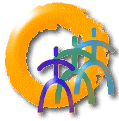 CEFPASGara per l’affidamento dei servizi di ristorazione e barModello Richiesta Sopralluogo